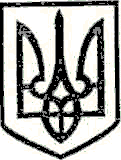 УКРАЇНАМАРКІВСЬКА РАЙОННА ДЕРЖАВНА АДМІНІСТРАЦІЯЛУГАНСЬКОЇ ОБЛАСТІР О З П О Р Я Д Ж Е Н Н Яголови районної державної адміністрації«20» грудня 2017 р.                            Марківка                                                № 370Про надання дозволу на призначення головному лікарю Марківського районного територіального медичногооб’єднання надбавки за інтенсивністьта напруженість у роботі 	Відповідно до пункту 4 статті 13, статей 15, 19 Закону України «Про місцеві державні адміністрації», статті 44 Закону України «Про місцеве самоврядування в Україні», пункту 4.4 Умов оплати праці працівників закладів охорони здоров’я та установ соціального захисту населення, затверджених спільним наказом Мінпраці та соціальної політики України і Міністерства охорони здоров’я України від 05.10.2005 № 308/519, пункту 14 Контракту № 1 від 08.08.2017 року, розглянувши клопотання головного лікаря Марківського районного територіального медичного об’єднання, щодо надання дозволу на призначення у 2018 році головному лікарю надбавки за інтенсивність та напруженість у роботі від 12.12.2017 № 1343:Надати дозвіл на призначення у 2018 році головному лікарю Марківського районного територіального медичного об’єднання Третяку А. М. надбавки за інтенсивність та напруженість у роботі в розмірі 50 відсотків його посадового окладу. Контроль за виконанням цього розпорядження покласти на заступника голови районної державної адміністрації Копатька І. Л.Перший заступник голови, в.о.голови райдержадміністрації			                                      С. М. Трубіцин